 Falola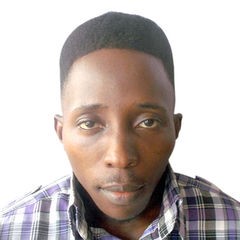 IT MANAGER	Location:	Nigeria	Education:	High school or equivalent, Computer Engr. 	Experience:	7 Years, 6 MonthsCONTACTLocation:Nigeria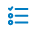 TARGET JOBTarget Job Title:Customer Care ,Graphics Designer,Computer Database EngineerCareer Level:ManagementTarget Job Location:Finland; Canada; Australia; Sweden; Kuwait; Qatar; USA; UK; UAECareer Objective:A level headed, calm and unflappable individual who is able to carry out professional role effectively. I have a long track record of increasing my professional loyalty and retention; I do this through having an in depth understanding of the tasks, responsibilities and skills oriented to involve my service work. I always keep my customers updated on issues important to them and work hard to meet requests for information in a timely and efficient manner. Right now I am looking for a suitable position with an exciting and ambitious company to play my professional role efficiently and effectively.Employment Type:Temporary EmployeePERSONAL INFORMATIONBirth Date7 February 1989 (Age: 29)GenderMaleNationalityNigeriaResidence CountryNigeriaMarital StatusSingleDriving License Issued FromNigeriaEXPERIENCE (7 YEARS, 6 MONTH)January 2017 - PresentIT MANAGERat Holladess Nigeria LimitedLocation: NigeriaCompany Industry: Oil/GasJob Role: Oil and GasManaging information technology and computer systemsControlling and evaluating IT and electronic data operationsManaging IT staffManage information technology and computer systemsDesign, develop, implement and coordinate systems, policies and proceduresEnsure security of data, network access and backup systemsManage IT staff by recruiting, training and coaching employees, communicating job expectations and appraising theirperformanceAugust 2014 - January 2016CUSTOMER SERVICES MANAGERat Wayves ConsulLocation: NigeriaCompany Industry: TelecommunicationsJob Role: Customer Service and Call CenterReporting to the Director of service quality, primarily responsible for 16,000 internal customers and all external customers•Maintaining the Service Quality Customer Service Standards Library for the department•Developing a CD ROM training programme to be used in all stores, in line with customer service strategy•Managing and developing stores’ monthly incentive programme and cost justifying•Supervising, motivating and developing team reward and recognition programmes•Handling and swiftly resolving customer complaints in a professional and effective manner•Creating and introducing in-store customer awareness and feedback forms with most useful resultsMay 2009 - January 2014CUSTOMER SERVICE ADVISORat A&B Stores plcLocation: NigeriaCompany Industry: Retail/WholesaleJob Role: Customer Service and Call CenterCall CentreResponsible for handling a wide range of incoming calls and face to face meetings with customers. Also in charge of resolving all interactions positively and to the customers complete satisfaction.•Responding appropriately to customer questions and comments.•Screening calls, and handling ' ‘insistent’ callers.•Identify gaps in a customer’s records & then collecting information to fill them in the gaps.•Assisting customers in making a decision about a product or service to buy.•Maintain and updating customer databases.•Keeping accurate records of discussions or correspondence with customers.•Processing new client accounts, maintaining customer accounts, implementing changes to existing accounts, and filing documents and other paperwork.•Undertaking general administrative duties like filing, photocopying and opening mail.EDUCATIONHigh school or equivalent, Computer Engineeringat Lord’s Institute of Technology & EngineeringLocation: NigeriaSeptember 2011Grade : 5 out of 5B.Sc in Computer EngineeringSPECIALTIESDatabaseQuestions: 0Answers: 1Information AccessQuestions: 0Answers:1GraphicsQuestions: 0Answers: 1InstallationQuestions: 0Answers: 1SKILLSMANAGEMENTLevel: (Expert) | Last Used: 6 months or lessMICROSOFT MAILLevel: (Expert) | Last Used: More than 1 yearPhotographyLevel: (Expert)LANGUAGESEnglishLevel: (Expert)MEMBERSHIPSJust Int. Association of EngineerMembership/Role: MemberMember since: April 2016Association of Engineering and Information TechnologyMembership/Role: Executive MemberMember since: July 2015TRAINING AND CERTIFICATIONSBAYT.COM SOFTWARE ENGINEERING SKILLS CERTIFICATEHOBBIES AND INTERESTSReadingPlaying musical instrumentsDrawingTravelingCountry:NigeriaEmail Address:Falola.382757@2freemail.com ADMINISTRATIONLevel: (Expert) | Last Used: More than 1 yearCD-ROMLevel: (Expert) | Last Used: 6 months or lessCUSTOMER SERVICELevel: (Expert) | Last Used: 6 months or lessFORMSLevel: (Expert) | Last Used: 6 months or less